Sayı	: 0002907963                                                                  	05.09.2019	           Konu	: Dijital Ekonominin İhtiyaçlarını Karşılayacak Nitelikli İşgücünün Yetiştirilmesine Yönelik Eğitimlerin Düzenlenmesine İlişkin Genelgede Değişiklik Yapılmasına İlişkin Genelge (2019/2)DİJİTAL EKONOMİNİN İHTİYAÇLARINI KARŞILAYACAK NİTELİKLİ İŞGÜCÜNÜN YETİŞTİRİLMESİNE YÖNELİK EĞİTİMLERİN DÜZENLENMESİNE İLİŞKİN GENELGEDE DEĞİŞİKLİK YAPILMASINA İLİŞKİN GENELGE (2019/2)Genel Müdürlük Makamının 03.05.2018 tarih ve 14197 sayılı Oluru ile uygulamaya konulan “Dijital Ekonominin İhtiyaçlarını Karşılayacak Nitelikli İşgücünün Yetiştirilmesine Yönelik Eğitimlerin Düzenlenmesine İlişkin Genelge’de yine Genel Müdürlük Makamının 05.07.2019 tarih ve 2405085 sayılı Olurları ile yapılan değişikliklerin  03.05.2018 tarihinden sonra anılan Genelge kapsamında düzenlenen tüm kurslarda uygulamaya konulması hususunda bilgi edinilmesini ve gereğini rica ederim.Cafer UZUNKAYAGenel Müdür V.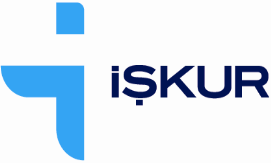 T.C.TÜRKİYE İŞ KURUMU GENEL MÜDÜRLÜĞÜAktif İşgücü Hizmetleri Dairesi Başkanlığı